Colonoscopy Prep with Clenpiq Split dosingIn advance, purchase the Clenpiq prep kit at your local pharmacy. One day before your procedure you will need to be on a clear liquid diet. Please drink as much liquid as possible. The more clear liquid you drink will help decrease cramping during the prep process. THE DAY BEFORE YOUR PROCEDUREClear liquids are food that you can see through Avoid all substances red, purple in color (it can look like blood) Limit caffeine and alcoholic beverages (1 or 2) No dairy products Suggested foods: Apple juice, herbal tea, broth or bouillon (no crackers), soda, Kool-Aid, white grape juice, Jell-O Gatorade, plain hard candy, popsicles, seasonings, (sugar, honey, substitutes, salt, Mrs. Dash) The Evening before your Procedure:  at 7:00 PM.  Please follow steps 1-2The Morning of your Procedure: 5 hours before your arrival time.  Please follow steps 3-4.Dosing steps:                                                                                                                                                         1. Drink ALL the liquid in the container.                                                                                                                        2. Drink at least five more 8 ounce glasses of water, over two hours.                                                                 3. Drink ALL the liquid in the second container.                                                                                                                              4. Drink at least three more 8 ounce glasses of water, within two hours.You may have any necessary medications in the morning.The facility will contact you to confirm time. Times are subject to change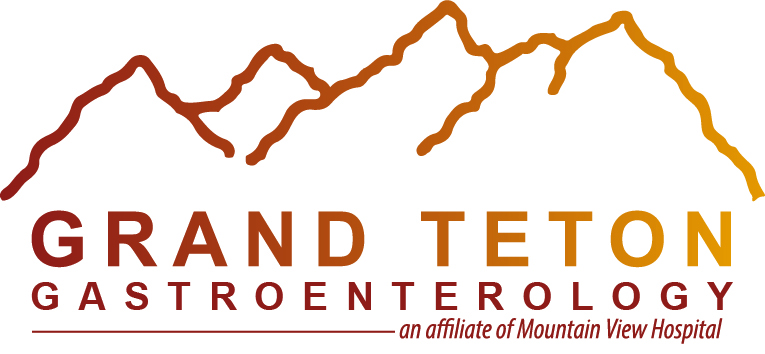 